 Autor: Longina Strumska - Cylwik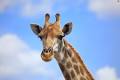 Kurs: KOMUNIKACJA BEZ PRZEMOCY – inspirowany koncepcją NVC Marshalla B. Rosenberga  -zorientowany na wzmacnianie pozytywnych wzorców językowych odwołujących się do języka „żyrafy”, czyli do języka „serca”)Treści programowe: Rozróżnianie podstawowych pojęć, takich jak: język „żyrafy”, język „szakala”, empatia, etc.  Idea NVC oraz zagadnienie winy i kary w kontekście  koncepcji Marshalla B. Rosenberga Podstawowe zasady NVC w kontekście czterofazowego/czteropoziomowego  modelu komunikacji bez przemocy (spostrzeżenia i obserwacje  bez oceny; rozpoznawanie uczuć i ich wyrażanie oraz branie za nie odpowiedzialności; wiązanie bieżących uczuć z potrzebami(przy założeniu, że istnieje nieskończenie wiele sposobów na zaspokojenie określonych potrzeb); formułowanie i artykułowanie konkretnych próśb  (z uwzględnieniem odmowy), gdzie istotne staje się odróżnienie prośby od żądania. Poznawanie siebie w kontekście ograniczających i wzmacniających przekonań i prezentowanego wzorca językowegoPoznawanie siebie w kontekście przeżywanych emocji i stresu oraz umiejętność konstruktywnego radzenia sobie z nimi. Rozpoznawanie własnego wzorca emocjonalnego i potrzeb oraz efektywne zarządzanie nimiWerbalne bariery komunikacyjne i sposoby radzenia sobie z nimiPozawerbalne bariery komunikacyjne i sposoby radzenia sobie z nimi Zagadnienie granic ( fizycznych/psychologicznych ) oraz umiejętność ich wyznaczania w kontekście proksemiki, etc.Uwalnianie się od negatywnych wzorców językowych – praca z meta modelem w procesie usuwania blokad językowych Zamiana ról – zmiana perspektywy (przyjmowanie oraz wyrażanie konstruktywnej krytyki, radzenie sobie z sytuacją problemową, rozwiązywanie konfliktu przy użyciu wybranych metod, koncentrowanie uwagi na rozwiązaniu problemu, a nie na samym problemie, etc).Rozwijanie postawy asertywnej (strategie asertywne, asertywna odmowa, aktywne, empatyczne słuchanie siebie i innych, rozwijanie umiejętności parafrazowania i odzwierciedlania), etc.Zagadnienie transakcji interpersonalnych oraz ich znaczenie w budowaniu owocnych relacji wzajemnych w kontekście diagramu funkcjonalnego,  etc.Adresaci kursu: Osoby zainteresowane poznaniem metody NVC oraz efektywnych metod komunikowania, a także pragnące rozwijać i doskonalić swoje życie i umiejętności interpersonalne oraz  jakość wzajemnych relacji, zorientowane na konstruktywne i efektywne radzenie sobie w sytuacjach problemowych, konfliktowych, a także na poznawanie samych siebie (pragnące podwyższać jakość swojego życia osobistego, zawodowego), etcCele kształcenia: Rozwijanie umiejętności w zakresie świadomej komunikacji interpersonalnej opartej na języku żyrafy oraz czterofazowym/czteropoziomowym modelu komunikacji bez przemocy. Umacnianie pozytywnych wzorców językowych, a zarazem uwalnianie się od wzorców negatywnych. Rozwijanie umiejętności efektywnego  radzenia sobie w sytuacjach konfliktowych - unikanie, wyciszanie, rozwiązywanie konfliktów, sporów, nieporozumień:  międzyosobowych, koleżeńskich, rówieśniczych, rodzinnych, małżeńskich, w miejscu pracy, a także międzypokoleniowych, czy międzykulturowych, etc .Efekty szkolenia: Absolwent(ka)  potrafi stosować podstawowe zasady NVC  oraz czterofazowy/czteropoziomowy model komunikacji bez przemocy zasadzony na języku „żyrafy”Absolwent(ka)  rozpoznaje bariery komunikacyjne, zarówno wytwarzane na poziomie werbalnym, jak i pozawerbalnym. Potrafi chronić własnych granic oraz respektuje je u innych ludziAbsolwent(ka)  rozróżnia pozytywne i negatywne wzorce językowe (zasadzone na języku „żyrafy” lub „szakala”)  oraz zna konsekwencje ich używaniaAbsolwent(ka)  potrafi  stosować efektywne sposoby budowania wzajemnych relacji  z uwzględnieniem emocji i potrzeb, zarówno  własnych, jak i  partnera(ów),  zna model aktywnego, empatycznego słuchania oraz podstawowe strategie asertywneAbsolwent(ka)  zna podstawowe sposoby radzenia sobie w sytuacjach konfliktowych i problemowychMetody pracy: Wykład, dyskusja,  praca indywidualna, praca zespołowa w grupach roboczych, odgrywanie ról, warsztaty,  etc.Ważne!  Główną inspiracją  dla proponowanego przeze mnie kursu jest koncepcja NVC -Marshalla B. Rosenberga oraz powołany przez Niego do życia język „żyrafy” i „szakala”. Warto jednak podkreślić, że koncepcji tej nie stosuję w formie „kalki” wiernie odwzorowującej zamysł Autora.  Stanowi ona jednakże główny i znaczący punkt odniesienia w proponowanym przeze mnie i stosowanym modelu komunikacji bez przemocy. 